KING SAUD UNIVERSITYCOLLEGE OF DENTISTRY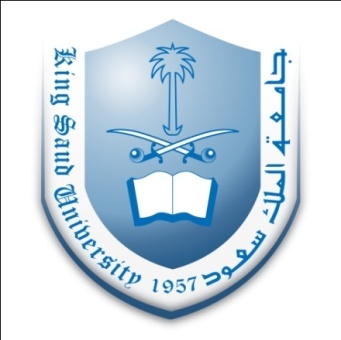 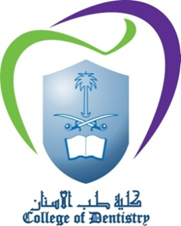 COURSE OUTLINECourse Title			:	CLINICAL OPERATIVE DENTISTRY - ICourse Code		:	313 RDSDepartment			:	Department of Restorative Dental SciencesAcademic Year		:	1436-1437H (2015-2016G)